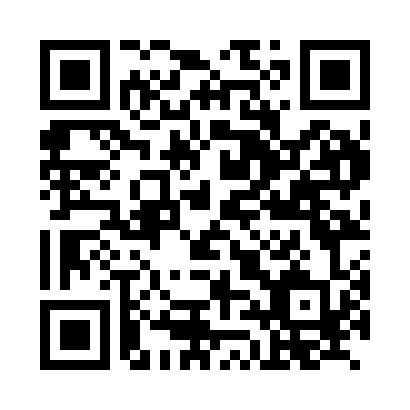 Prayer times for Oberibental, GermanyWed 1 May 2024 - Fri 31 May 2024High Latitude Method: Angle Based RulePrayer Calculation Method: Muslim World LeagueAsar Calculation Method: ShafiPrayer times provided by https://www.salahtimes.comDateDayFajrSunriseDhuhrAsrMaghribIsha1Wed4:006:091:255:248:4110:422Thu3:576:071:255:258:4310:453Fri3:546:061:255:258:4410:474Sat3:526:041:255:268:4610:495Sun3:496:031:245:268:4710:526Mon3:466:011:245:278:4810:547Tue3:436:001:245:278:5010:568Wed3:415:581:245:288:5110:599Thu3:385:571:245:288:5211:0110Fri3:355:551:245:298:5411:0411Sat3:335:541:245:298:5511:0612Sun3:305:521:245:308:5611:0813Mon3:275:511:245:308:5811:1114Tue3:255:501:245:318:5911:1315Wed3:225:491:245:319:0011:1616Thu3:195:471:245:329:0211:1817Fri3:175:461:245:329:0311:2118Sat3:145:451:245:339:0411:2319Sun3:125:441:245:339:0511:2620Mon3:095:431:245:349:0711:2821Tue3:075:421:245:349:0811:3122Wed3:075:411:255:359:0911:3323Thu3:075:401:255:359:1011:3524Fri3:065:391:255:369:1111:3525Sat3:065:381:255:369:1211:3626Sun3:065:371:255:369:1411:3627Mon3:065:361:255:379:1511:3728Tue3:055:351:255:379:1611:3729Wed3:055:341:255:389:1711:3830Thu3:055:341:255:389:1811:3831Fri3:055:331:265:399:1911:39